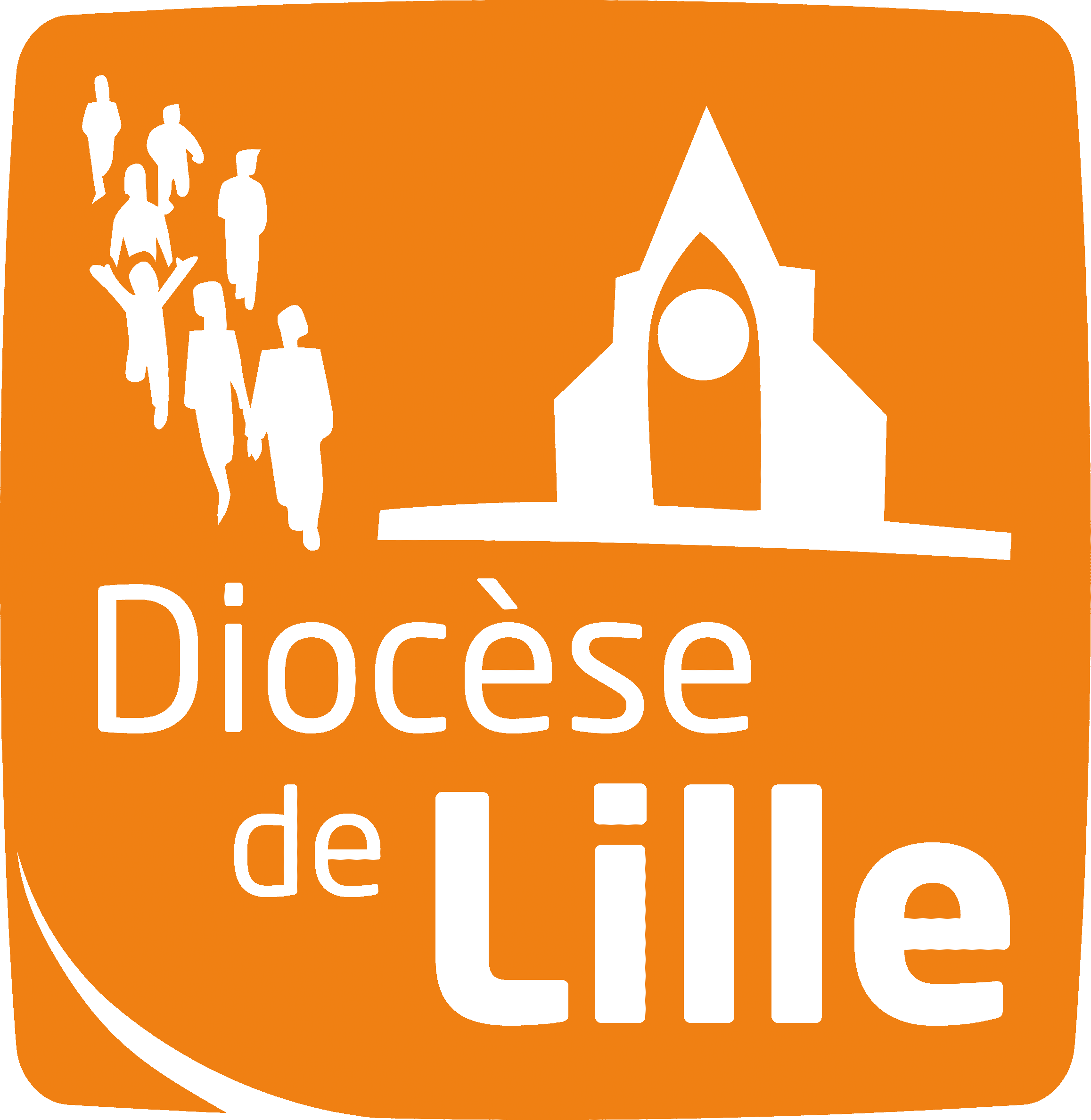 Le diocèse de LilleRECHERCHE des aumôniers d’hôpitauxSalarié à temps partiel en CDI, rémunéré par l’hôpital au SMICINTITULE DE LA MISSION« Aumônier du Centre Hospitalier de …. au doyenné de ….« Responsable de l’équipe d’aumônerie »Les référents de l’aumônier seront la Responsable Diocésaine des aumôniers d’Hôpitaux et le doyen.Cette mission ecclésiale vous appelle à participer à la charge pastorale de l’Eglise, à l’annonce de l’Évangile, à l’édification de la communion, et au service de nos contemporains malades, âgés ou en situation de handicap. Ce sera pour vous une des manières de répondre à l’appel de votre baptême et de votre confirmation.APTITUDES REQUISES Expérience d’engagements en Eglise : paroisses, mouvements, services, communautés ou familles spirituelles.Accepter de se former au Diplôme Universitaire « Interculturalité-laïcité-religion » option Aumônerie Hospitalière (spiritualité et pastorale) à l’Institut Catholique de Lille ou être titulaire de la formation civile et civique, obligatoire depuis le décret n°2017-756 du 3 mai 201QUALITES NECESSAIRES Qualités humaines et relationnelles : capacité d’écoute, savoir tisser des liens et garder la juste distance. Humilité, bienveillance et empathie Respect de la confidentialité Respect des institutions hospitalières et ecclésialesCapacité à travailler en équipeSens de la délégation et aptitude à animer une équipe de bénévoles, faire confiance.Désir de se former et aptitude à pouvoir s’ajuster dans la posture d’écoute et d’accompagnement des personnes en situation de souffrance.Réactivité dans le calme face aux demandes urgentes de prière et de sacrements Pour accéder à ce poste, vous passerez une série d’entretiens qui mèneront à la rédaction d’une lettre de mission pour trois ans (renouvelable) par notre Archevêque, Mgr Laurent Le Boulc’h. Vous serez ensuite présenté à la Direction du Centre Hospitalier pour l’obtention du poste d’Aumônier. Merci de bien vouloir me joindre pour postuler.Virginie MulliezResponsable Diocésaine des Aumôneries Hospitalières39 rue de la Monnaie – 59000 Lillevirginie.mulliez@lille.catholique.fr